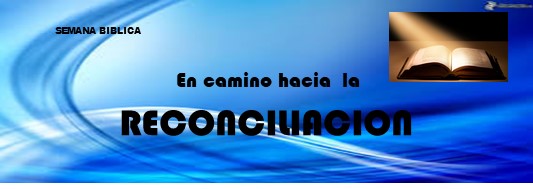 SEMANA BIBLICA   La Conferencia Episcopal Colombiana viene haciendo un trabajo a partir de la invitación del papa francisco a dar el primer paso para sembrar un futuro que nos permita perdonar y así reconciliarnos. Es ella quien nos propone el lema para la semana bíblica: “EN CAMINO HACIA LA RECONCILIACION”. “Dejémonos reconciliar por Dios” (2 Cor 5,20) Como propuesta se invita a compartir  dos experiencias de lectio divina que orientan la reconciliación desde una mirada bíblica. Estas lectio están basadas en la propuesta de la Conferencia Episcopal en el documento “En camino hacia la reconciliación”. APERTURA DE LA SEMANA CANCION DE MARCELA GANDARA: TU PALABRA  https://www.youtube.com/watch?v=iEyV_9UUOnIMotivación : Señor hoy queremos hacer que tu palabra es tu presencia en medio de nosotros, es el consejo y la guía en cada momento de nuestra jornada, hoy queremos decirte que TU PALABRA  es muy importante para nosotros y queremos cuidarla, escucharla y acogerla como el mejor mensaje que nos envías. Entra una hermana con la Palabra en procesión. Y se ubica en el sitio donde quedará la palabra toda la semana. Teatro:    UNA CARTA PARA TI(Varias jóvenes llegan  a una librería y mira los libros, y lee los títulos...)   Joven  1.   Wau que libros tan chéveres, me interesan (dice nombre de libros de hoy…)  y luego dice…   este libro  dice una carta para ti.  Qué será?                     ¿Una carta para ti?  ¿A ver… será una carta para mí?. Joven 2      Muestra parece interesante     (Lee el mensaje)                  ” No te asustes, ni tengas miedo, hay acaso otro Dios fuera de m?”                     Isaías 44,8                  ¿No temas?  Tengo muchos temores... Es que   ser joven  no es fácil, Dios??             Cuanto me ha faltado buscarlo.  Joven 3    Muestra ¿Qué más dirá?     “Escucha a tu padre que te dio la vida, no desprecies a tu madre, aun cuando  esté viejita “Prov. 23, 22   … Uy   si… me salió, preciso una carta para mí,  hoy tuve una discusión con mis papás. Joven 1     ahora yo leo a ver que me sale... “Muchacho, conoce la felicidad mientras seas joven, Y toma temprano buenas decisiones, Elige tu camino como mejor te parezca, Sin olvidar que Dios te pedirá cuenta de todo, No dejes que la amargura se instale en ti... “Eclesiastés. 11,9Qué libro tan lindo, esas palabras me conmueven.., si sé que estoy tomando decisiones muy a la ligera … y esa frase me toca “ sin olvidar que Dios te pedirá cuenta de todo..Joven 2    ¿Qué libro es este? ¿Cuál es su autor? Esas cartas me llegan… Señora de la librería: claro ya les explico, este es un libro muy especial, es el libro que más se ha vendido en el mundo, es un libro que llega al corazón y trasforma personas. Tiene un autor muy especial: es El Espíritu de Dios y se llama   LA BIBLIA, una carta para ti.                     Si lo lees cada día descubres que Dios escribe una carta diferente para ti, tenemos testimonios de personas que han cambiado su vida y ahora son otras porque se han dedicado a leer las cartas de Dios. Jóvenes       yo quiero, yo también, este libro me toca el corazón quiero ver que más me dice. LECTIO DIVINA  Video que puede servir para explicar cómo hacer una lectio divina: El video explica la lectio divina como un gran paisaje donde cada uno de los pasos  de la lectio Divina es parte de ese gran paisaje.  https://www.youtube.com/watch?v=ZunnzW6Zerc&t=314s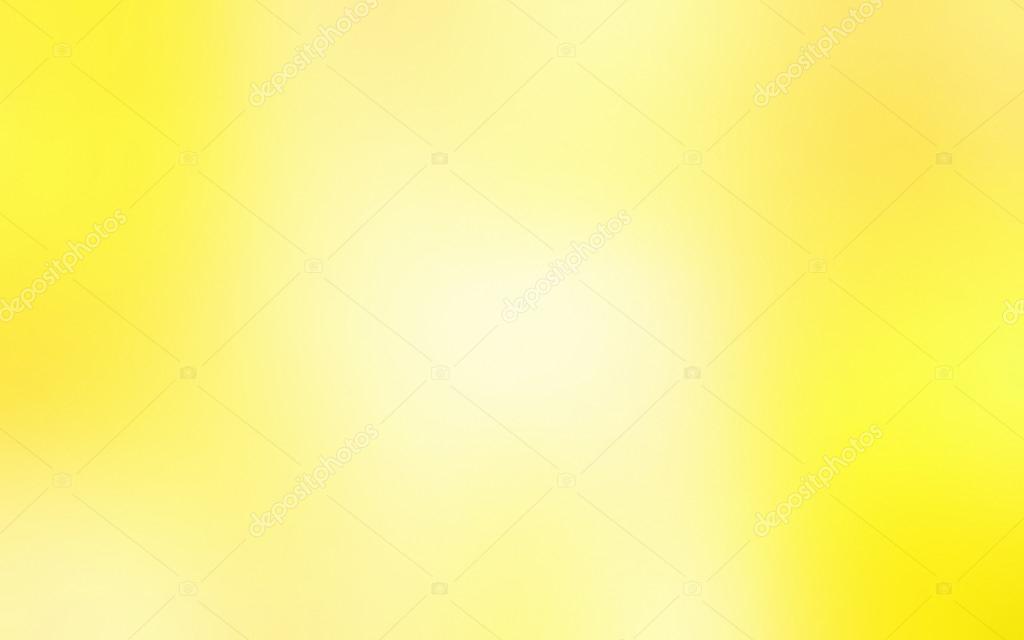 Canción: “Perdóname hermano mío” https://www.youtube.com/watch?v=oDlbIoRG3r8Diálogo: ¿Cómo es mi relación con mis hermanos en casa?  Invocación al espíritu santo Abramos un espacio de total silencio de nuestro ser  para disponernos a la obra del Espíritu Santo.  Se invita a silenciar la mente e invocar al Espíritu, pidiendo su presencia cerrar los ojos, estar en disposición plena para escuchar a Jesús,Imaginación creativa  Lectura ¿Qué dice el texto?  Es importante que ojalá cada joven siga el texto en su biblia, puede ser proclamado 2 veces por jóvenes distintos. Lectura: Gen 33, 1-11Respondemos: ¿Cuáles son los dos hermanos que se reconcilian?¿Qué gestos  y sentimientos tiene Esaú al encontrarse con su hermano Jacob?¿Cómo se dio el encuentro entre los hermanos?MEDITACION ¿Qué me dice el Señor a través del texto?  Es el momento de rumiar, comprender y actualizar el texto. ¿Quiénes son Esaú y Jacob?Son hermanos gemelos, los cuales han tenido celos entre ellos que los han conducido a la envida y al odio, hasta desear la muerte para el hermano. Hijos de Jacob y Rebeca, Jacob ayudado por Rebeca engaña a su padre y se roba la bendición de su padre  que es la mayor gracia para un israelita. Esaú vende su primogenitura por un plato de lentejas, ¿era tanta el hambre de Esaú, o tan poco valoraba la bendición de su padre? … es lo que ocurre cuando nos inclinamos a nuestras pasiones y ellas nos dominan, podemos vender hasta lo más importante. Jacob decide retornar a su tierra y sabe que debe encontrar a su hermano, se llena de miedo y busca a alagarlo, en la vida siempre hay que buscar este paso, volver y provocar el encuentro, aunque parezca difícil.  Se da la noche misteriosa,  ¿la lucha un desconocido, será Dios? y  Jacob al ser herido comprende que es débil, que debe cambiar y reconciliarse. Sin este cambio no hay reconciliación. Sin una lucha interior y un reconocimiento de nuestras debilidades es difícil estar dispuesto a pedir perdón y reconciliarnos. Es sorprendente que Esaú, quien había prometido matarlo venga corriendo, lo abrace y llore. El paso del tiempo nos hace más humanos y nos   permite reconocernos como hermanos. Y los dos hermanos se han contemplado diferente, se abrazan y lloran, los dos han cambiado. Los hermanos se ponen en marcha, caminan juntos, sin embargo después de la recuperación de la fraternidad cada uno sigue su camino, cada uno está llamado a hacer su vida y vivir plenamente sin necesidad de estar el uno al lado del otro, pero esta vez ya sin miedos, sintiéndose bendecidos mutuamente. Después de reflexionar el texto. ¿A mí que me dice Dios?¿Qué hecho me llama más la atención?
¿Cómo es mi relación con mis hermanos?¿Podría vivir la experiencia  de perdón de Jacob y Esaú? ¿Qué estoy dispuesto a perder u ofrecer para reconciliarme con mi hermano?ORACION   ¿Que le digo yo a Dios?Es el momento para tomar contacto con Dios, dejemos un espacio de silencio y cada joven habla con él, se pueden hacer algunas oraciones que surjan de lo profundo del corazón. Oramos por nuestros hermanos de sangre  o de crianza, en especial aquellos con los cuales hemos tenido alguna dificultad.Y oramos. Por todas las peleas y dificultades, aún del pasado que nos hieren y aparta.Por las rivalidades en nuestras familias, por las agresiones y actitudes o palabras ofensivas con las cuales nos hemos tratado, por los momentos en que hemos roto la fraternidad. Señor que mis hermanos y mis padres experimenten el abrazo de amor que les quiero dar, que ellos por tu gracia me perdonen las veces que no supe caminar a tu lado como verdadero hermano. Gracias por el don de la reconciliación. CONTEMPLACIÓN   Veo al Señor en mi vida y en mi historia. Es un momento para ver a Dios actuar en mi propia vida, es el momento para estar con Dios Es un momento de silencio profundo para dejarnos encontrar por Dios. Cerramos los ojos y fijarnos en la imagen de Jesús, imaginar la escena que Dios me da fuerza para abrazar, perdonar, y amar a todos mis hermanos. Frente a Jesús imaginar uno a uno de mis hermanaos y que los voy abrazando y perdonando, así mismo con los papás. COMPROMISO ¿A que me comprometo? Asumo un compromiso concreto a partir de la reflexión de hoy. Asumo mi compromiso, puede ser perdonarme con un hermano, llamarlo o visitarlo, escribirle una carta o una linda nota de amistad, gratitud. LECTIO 2 SIGNO: UNA IMAGEN D EFAMILIA CANTO SUGERIDO: CANCION DE LA FAMILIA MOTIVACION;  Toar conciencia del valor de la familia, sus dones y dificultadesInvocación al espíritu santo Abramos un espacio de total silencio de nuestro ser  para disponernos a la obra del Espíritu SantoLectura ¿Qué dice el texto?  Lectura: Gen 50, 5-26Respondemos desde el texto ¿Qué temor había en los hermanos a la muerte de Jacob?¿Qué sentimientos hay en los personajes?MEDITACION ¿Qué me dice el Señor a través del texto?  Es el momento de rumiar, comprender y actualizar el texto. ¿Quién es José?A los 17 años ya era un constructor d fraternidad, se junta con los hijos de las esclavas como verdaderos hermanos, y les sirve con amor. , recibe un amor preferencial de su padre, lo que provoca en sus hermanos la envidia, la cual se acrecienta con los sueños que él narra a sus hermanos. Jacob envía a José  donde sus hermanos como mensajero de paz y restaurador de la Palabra, pero él es excluido de la fraternidad de sus hermanos, los cuales tratan de despojarlo de su condición desnudándolo y despojándolo de su dignidad de hijo. En el texto de José descubrimos unos pasos significativos para vivir la fraternidad: El encuentro: José vivió distintos encuentros con sus hermanos, el encuentro siempre lleva al diálogo, la cercanía, la confianza y la reconciliación. Reconocimiento del otro como hermano: José no quiso imponerse, sino que deseó ser integrado y reconocido como hermano. Pagar el mal con bien: José devuelve el dinero a quienes un día quisieron enriquecerse con su venta, trata con mansedumbre a quien un día lo trato con salvaje agresividad. El coraje de leer la propia historia: José lleva a sus hermanos pedagógicamente a ayudarles a descubrir la verdad, a concientizarse del hecho de que la familia no está completa si falta un hermano, antes de abrazarse hay que recomponer la fraternidad. Educar para la fraternidad: El ayudó a sus hermanos a descubrir el error y les demostró que un hermano vale más que el dinero. El diálogo:   la reconciliación se da gracias al diálogo, “José lloró mientras hablaban”.Confesar las faltas contra los hermanos: La reconciliación madura cuando se es capaz de reconocer las fallas, cuando se confiesa la culpa, dándole a el ofendido la posibilidad de perdonar, y al ofensor de pedir perdón. 

Después de reflexionar el texto. ¿A mí que me dice Dios?¿De los pasos edificantes para vivir la fraternidad, cuál me llama la atención?¿Estoy dispuesta a ver a  los otros como hermanos?ORACION   ¿Que le digo yo a Dios?Oro en silencio por mi realidad familiar. CONTEMPLACIÓN   Veo al Señor en mi vida y en mi historia. Es un momento para ver a Dios actuar en mi propia vida, COMPROMISO ¿A que me comprometo? Asumo un compromiso concreto a partir de la reflexión de hoy. OTROS TEXTOS PROPUESTOS POR LA CONFERENCIA EPISCOPAL COMO FUENTE DE REFLEXION Dejémonos reconciliar por Dios    2 Cor  5, 18-20Reconciliados con Dios por la muerte de su hijo   Rm 5, 1-11El Hombre Nuevo fruto de la reconciliación  Ef. 1, 3-14David aprende a vivir la reconciliación     2 Cor 5. 18-20Mateo reconciliado y llamado Mt 9, 9-13Filemón y la reconciliación social 	  carta a Filemón 1, 1-23Pedro y Jesús la reconciliación del discípulo en el amor   Juan 21, 15-19MENSAJES DE LA BIBLIAQUE ES LA BIBLIA  https://www.youtube.com/watch?v=_HaJ4dRMYlUComo se escribió la biblia video   https://www.youtube.com/watch?v=yA8i5yG63kEVideo que explica los 3 momentos de la escritura de La  Biblia: acontecimiento, memoria, escritura  https://www.youtube.com/watch?v=wdACTOmHL4A